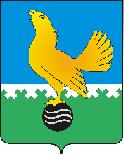 Ханты-Мансийский автономный округ-Юграмуниципальное образованиегородской округ город Пыть-Ях АДМИНИСТРАЦИЯ ГОРОДАтерриториальная комиссия по делам несовершеннолетних и защите их прав                                                                                                  www.pyadm.ru e-mail: adm@gov86.org                                                                                                                                                 e-mail: kdn@gov86org.ruг.   Пыть-Ях,  1 мкр.,  дом  № 5,  кв.  № 80                                                                           р/с 40101810900000010001 Ханты-Мансийский автономный округ-Югра                                                                            УФК по ХМАО-ЮгреТюменская      область     628380                                               МКУ Администрация г. Пыть-Яха, л\с 04873033440)тел.  факс  (3463)  46-62-92,   тел. 46-05-89,                                              РКЦ Ханты-Мансийск г. Ханты-Мансийск42-11-90,  46-05-92,  46-66-47                                                                                  ИНН 8612005313   БИК 047162000                                                                                                                    ОКАТМО 71885000 КПП 861201001                                                                                                                                    КБК 04011690040040000140ПОСТАНОВЛЕНИЕ22.08.2018	№ 252Актовый зал администрации города Пыть-Яха по адресу: 1 мкр. «Центральный», д. 18а, в 14-30 часов (сведения об участниках заседания указаны в протоколе заседания территориальной комиссии).Об организации ежеквартального мониторинга отдельных показателей  деятельности субъектов системы профилактики безнадзорности и правонарушений несовершеннолетних Рассмотрев обращение заместителя Губернатора Ханты-Мансийского автономного округа – Югры В.С. Кольцова № 01-Исх-ВК-21003 от 20.08.2018 и анализ отдельных показателей деятельности субъектов системы профилактики безнадзорности и правонарушений несовершеннолетних муниципальных образований Ханты-Мансийского автономного округа – Югры за I полугодие 2018 года, руководствуясь п. 13 ст. 15 Закона Ханты-Мансийского автономного округа – Югры от 12.10.2005 № 74-оз «О комиссиях по делам несовершеннолетних и защите их прав в Ханты - Мансийском автономном округе - Югре и наделении органов местного самоуправления отдельными государственными полномочиями по созданию и осуществлению деятельности комиссии по делам несовершеннолетних и защите их прав»,ТЕРРИТОРИАЛЬНАЯ КОМИССИЯ ПОСТАНОВИЛА:Информацию заместителя Губернатора Ханты-Мансийского автономного округа – Югры В.С. Кольцова № 01-Исх-ВК-21003 от 20.08.2018 (в т.ч. анализ отдельных показателей деятельности субъектов системы профилактики безнадзорности и правонарушений несовершеннолетних муниципальных образований Ханты-Мансийского автономного округа – Югры за I полугодие 2018 года) принять к сведению.Внести дополнение в приложение № 1 постановления территориальной комиссии от 20.12.2017 № 465, в редакции постановлений от 22.02.2018 № 57 и от 11.04.2018 № 98 (в план работы территориальной комиссии по делам несовершеннолетних и защите их прав при администрации города Пыть-Яха 2018 год) согласно приложению 1 к данному постановлению.Утвердить форму отдельных показателей деятельности субъектов системы профилактики безнадзорности и правонарушений несовершеннолетних (приложение 2).Начальнику отдела опеки и попечительства администрации города Пыть-Яха (О.Ю. Назарова):Обеспечить представление в территориальную комиссию статистических данных в соответствии с утвержденной пунктом 3 формой с обоснованием причин возникновения отрицательной динамики показателей (при наличии) до 10.10.2018 (за 9 месяцев 2018 года), 15.01.2019 (за 2018 год), 10.04.2019 (за I квартал 2019 года), 10.07.2019 (за I полугодие 2019 года), 10.10.2019 (за 9 месяцев 2019 года) и 15.01.2020 (за 2019 год);Начальнику отдела по осуществлению деятельности территориальной комиссии по делам несовершеннолетних и защите их прав администрации города Пыть-Яха (А.А. Устинов):Обеспечить в 2018 и 2019 годах проведение ежеквартального мониторинга отдельных показателей деятельности субъектов системы профилактики безнадзорности и правонарушений несовершеннолетних с вынесением результатов на рассмотрение территориальной комиссии.Обеспечить размещение данного постановления территориальной комиссии на официальном сайте администрации города Пыть-Яха в срок до 25.08.2018.Председательствующий на заседании: заместитель председателя территориальной комиссии	А.А. УстиновПриложение 1к постановлению № 252 от 22.08.2018ДОПОЛНИТЕЛЬНЫЕ МЕРОПРИЯТИЯ в план работы территориальной комиссии по делам несовершеннолетних и защите их прав при администрации города Пыть-Яха 2018 год Вопросы, выносимые для рассмотрения на заседаниях территориальной  комиссииПриложение 2к постановлению № 252 от 22.08.2018Формаотдельных показателей деятельности субъектов системы профилактики безнадзорности и правонарушений несовершеннолетних__________________________________отчетный период№ п/пмероприятиясрокиисполнители*примечание3.28О результатах мониторинга отдельных показателей деятельности субъектов системы профилактики безнадзорности и правонарушений несовершеннолетних с вынесением результатов на рассмотрение территориальной комиссииIV кварталЧернышова С.В., ООиП(исп. поручения №01-Исх-ВК-21003 от 20.08.2018)№ п/пнаименование критерияпоказатель за отчетный периодпоказатель за аналогичный период предшествующего годапримечание1Численность детей-сирот и детей, оставшихся без попечения родителей, выявленных на территории города Пыть-Яха за отчетный периодиз них:1.1детей-сирот1.2детей, оставшихся без попечения родителейиз них (по правовым основаниям):1.2.1лишение либо ограничение родителей в родительских правах1.2.2заключение под стражу1.2.3письменное согласие родителей детей на их усыновление (удочерение)1.2.4розыск родителей1.2.5отстранение либо освобождение опекунов, попечителей и приемных родителей от исполнения своих обязанностей1.2.6оставление детей родителями в организациях (неявка родителей по истечении срока временного пребывания ребенка в организации)1.2.7отобрание у родителей при непосредственной угрозу жизни и здоровью детей1.2.8длительное лечение родителей1.2.9решение суда об уклонении родителей от исполнения своих обязанностей по неуважительным причинам1.2.10признание родителей недееспособными1.2.11отмена удочерения 2Численность детей, оставленных матерями при рождениииз них по причине:2.1трудная жизненная ситуация2.2социальное неблагополучие3Количество детей, возвращенных из замещающих семей (семей усыновителей, опекунов, попечителей и приемных родителей) за отчетный период3.1из них в связи с:3.1.1ненадлежащим исполнением обязанностей замещающими родителями3.1.2жестоким обращением с детьми3.1.3по инициативе замещающих родителей3.2из них: 3.2.1возвращенных в организации для детей-сирот и детей, оставшихся без попечения родителей3.2.2возвращенных родителям